Buy/Partner/Make Analysis
forProduct Name

By
Author's Name
Product Manager: NameImportant Note:  The Buy, Partner, or Make Analysis contains analysis and other proprietary information.  This document is to be used internally only and should never be saved without a password implemented or encryption.This work is licensed by Ashley Eckhoff under the Creative Commons Attribution-ShareAlike 3.0 Unported License. To view a copy of this license, visit http://creativecommons.org/licenses/by-sa/3.0/. 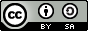 If you edit the template, please add the date, your name, and a description of the change here.  Remember that by using this template, you agree to provide any useful changes to the user community.  By giving back, we make the entire Product Management community better.Note:  Replace or delete any text in blue in this document.  You will also want to delete this comment as well.1	Introduction	42	Decision Criteria	53	Associated Enhancements & Problems	54	Buy/Purchase Analysis	64.1	Potential Purchase Overview	64.2	Brief Description of Product	64.3	Product Details	64.4	Possible Deal Details	74.5	Purchase Cost Estimates	74.6	Purchase Conclusion	75	Partnership Analysis	85.1	Potential Partner Overview	85.2	Brief Description of Partner’s Business	85.3	Partnership Responsibilities	85.4	Competitive Evaluation	85.5	Partnership Value Proposition	85.6	Investment	85.7	Marketing Benefits/Costs	95.8	Sales Benefits/Costs	95.9	Contract & Licensing Parameters	95.10	Partnership Cost Estimates	105.11	Partnership Conclusion	106	Effort Required to Build “From Scratch”	116.1	Development Details	116.2	Development Cost Estimate	116.3	Build Conclusion	117	Final Recommendation	12Appendix A: Glossary of Terms and Definitions	13Appendix B: Bibliography	13The introduction should describe the need and the expected resolution.  Basically, you just want to answer a bunch of background questions here.What is missing from your product and why do you need it?Why is it not obvious whether you should buy, partner, or make the solution?Will this be an entirely new product, or is it an addition of capabilities to an existing product?Does a customer drive this activity?  Is it strategic?  Is it needed for some specific functionality?Will this allow you to enter a new vertical market, or make inroads into a new geographic area?Basically, just summarize all of the details below as succinctly and clearly as possible.This introduction should be a page or less.This is a section to list the criteria that you would like or need to meet by buying, partnering, or building the solution.  The ID is simply a unique number that allows you to refer to the criteria later by shorthand.  These criteria are basically the list of needs that you hope your Buy, Partner, Make decision will service.  The description should briefly describe the need.  The Urgency should be one of “Must Have”, “Need”, “Want”, or “Optional”.  Later, you will decide how many of these criteria each of your various options meets.List any existing Enhancement Requests or Problem Reports associated with this issue that the buy, partner, make decision might address.In this section you put together information about each system you might potentially purchase.  This information can be used to defend a decision to purchase.  It is possible that some of this information might not be available at this stage, but every bit of data helps make the end decision easier and more defendable.  This section should be copied and filled-out for each potential piece of software you might purchase.Potential Purchase OverviewCompany Name:Headquarters Location: Number of other major offices: Company Contact Name:Contact E-mail:Contact Phone:Company/Product Website: Company Status:  [Privately Owned/Public/Non-Profit]Company Revenue:  # Employees: # Customers: Years in operation: Purchase Level:   Purchase Product    Purchase Entire Company or DivisionBrief Description of ProductWhat does the product do?What makes it unique?Who are its competitors?What kind of market share does it have?Would you be purchasing it to get access to code or algorithms, a library, the customer base, patents, or special functionality?Product DetailsProduct is:   Library   Stand-alone ProductWhat language was the product written in?  ANSI C    C++    Java    VB.Net   C#   Other:What OS platforms does the product operate on?  Windows     Linux     OSX     iOS     Android     Other:What languages are supported in the UI?  English     Spanish     French     Chinese     Japanese     Other:What languages are supported in the documentation?  English     Spanish     French     Chinese     Japanese     Other:Product Asking Price: How much do they ask for the product?  Do they discount?Is their asking Price Negotiable:    Yes     NoIs the software patented:   Yes     NoIf yes, list patent numbers:Product Install Base:  How many licenses of the product have been sold?Expected license erosion percentage from purchase: What percentage of the purchased product’s customers do you expect to lose due to the purchase?Possible Deal DetailsWould you expect to have access to the underlying code:   Yes    NoAre you part of their partner program, if one exists:   Yes     NoAre they part of your partnership program?    Yes     NoPurchase Type: One-time Fee     Annual Fee   Per License Royalty     Sales PercentagePurchase Price:  $ amount for fees or % for royalty or sales percentage.Maintenance Price: Can be 0 if no associated maintenance fee.Will the supplier provide maintenance:   Yes    No    For a Fee:Is documentation provided:   Yes   NoDo you expect to have exclusive usage rights:   Yes    No     Limited duration:Do you expect to re-sell purchased software as a stand-alone product:    Yes     NoPurchase Cost EstimatesWhat are the costs you expect to incur due to the purchase and integration of the company or product?Cost for legal:Cost to integrate:Cost to document:Cost to test:Cost to localize:  Can be 0 if no localization requiredHas a full development cost analysis been completed:   Yes     No  (I’m assuming here that your company has some sort of standard procedure for estimating development costs.  This is just stating whether or not a full analysis has been done.)Confidence in estimates:   High      Medium     LowPurchase ConclusionCriteria met:  From above - C1, C2, etc.Criteria not met:  C3, C4, etc.Do you recommend purchasing this software?   Yes     NoIn this section you gather up information about each potential partner. Some of this information might not be available at this stage, but as I stated before, every bit of data helps make the end decision easier and more defendable.  Again, this section should be copied and filled-out for each partner you are evaluating.Potential Partner OverviewPartner Name: Headquarters Location: Number of other major offices: Partner Contact:Contact E-mail:Contact Phone:Partner Website: Company Status:  [Privately Owned/Public/Non-Profit/Educational Institution]Company Revenue:  # Employees: # Customers: Years in operation: Brief Description of Partner’s BusinessWhich of the partner’s products would you be integrating? What does the product do?  How does it do it?  What makes it unique?  Who are its competitors?  What kind of market share does it have?Partnership ResponsibilitiesWho does the development, you, them, both?  Who sells the end product?  Who supports the end product?Competitive EvaluationDo you compete with this partner?  If so, where?Partnership Value PropositionCan you sell to the partner’s installed base?Can you collect royalties?Can you expand your own installed base?Can you expand into new markets?Does the partnership bring any other value outside of the actual product?InvestmentHere you document what your possible investment in the partnership may be.  What will you need to provide (outside of the actual development) to make the partnership a success?Will you need to provide co-marketing dollars:   Yes      No      Amount:Will the partner get access to your sales pipeline:   Yes       NoMarketing Benefits/CostsWhat benefits might you get from this partnership on the marketing side?What marketing costs might you incur?Will there be press releases?Will there be analyst events?Will there be articles written for trade press and publications?Do you expect co-marketing opportunities tradeshows?  User groups?Do you anticipate the partner will be willing to cross-promote our products?Should they be listed on your website?  Do you expect to be listed on theirs?Sales Benefits/CostsWhat type of Sales Agreement do you anticipate?  Standard Fee?  Royalty? What do you expect the amount of that fee or royalty to be?Estimate of fee and royalty revenue:Estimate of Annual Sales:Joint sales opportunitiesSales Channel   How will this partnership impact your sales channel?Will you sell the product with direct Sales?  Through vendors?Will you sell our products independently?Will you cross-sell our products together?BenefitsDo you expect to have access to their sales pipeline?Do you expect that partner will be able to provide new sales leads?Pull-through revenue  (How much more will you sell because of partnership?)Contract & Licensing ParametersWould you be selling the partner’s applications and paying outgoing royalties (OEM)?(Yes or No)Would partner need copies of your software/products? Yes, or no. If yes, please list product(s)/ area(s) and purpose (Demos, testing, etc.)What would the plans be to expand this partnership over time?Would you expect to add additional products?Would partner expect to develop future applications against your products?Would you expect to expand into new geographies?Partnership Cost EstimatesCost for legal:Cost to integrate:Cost to document:Cost to test:Has a full development cost analysis been completed:   Yes     NoConfidence in estimates:   High      Medium     LowPartnership ConclusionCriteria met:  From above - C1, C2, etc.Criteria not met:  C3, C4, etc.Do you recommend partnering with this company?   Yes     NoDevelopment DetailsDo you have the people you need in place to design this solution:   Yes    NoIf no, how many do you expect to need to hire:Do you expect those hires to be US hires or foreign:   US    Low Cost GeographyWhat development group do you expect to do the work:Development Cost EstimateCost to develop:Cost to document:Cost to test:Cost to localize:Cost to integrate with other products:  Can be 0 if no extra integration requiredHas a full development cost analysis been completed:    Yes       NoConfidence in estimates:     High     Medium      LowBuild ConclusionCriteria met:  From above - C1, C2, etc.Criteria not met:  C3, C4, etc.Do you recommend developing this software ourselves?   Yes     No  Buy      Partner       MakeGive the final recommendation.  Summarize the reasons why this is the right choice.  Give the reasons why the other options are the wrong choice.  Possibly describe your “Plan B” if this choice doesn’t work out.  This summary should be a page or less.Definitions of any nonstandard terms, etc. should be defined here.  Make sure to document any acronyms you use above.  Please do not assume that everyone knows what an acronym means.Links to any relevant sources go here.  These could be magazines, webpages, books, news sources, white papers, reports, etc.  These might be repeated from above, but this just localizes them in one place for easy reference.Template HistoryRev. #Date of changeName of person making changeDescription of Change1.027-JAN-13Ashley EckhoffInitial public release.2.03.04.05.0Revision HistoryRev. #Date of changeName of person making changeDescription of Change1.02.03.04.05.0Table of ContentsIntroductionDecision CriteriaCriteria IDCriteria DescriptionUrgencyC1MUST HAVEC2NeedC3WantC4OptionalC5Associated Enhancements & ProblemsER/PR NumberER or PRDescriptionCustomer000755ERMove widget X to UI dialog YAcmeBuy/Purchase AnalysisPartnership AnalysisCustomer NameExpected TimingProductExpected Pull-through RevenueEffort Required to Build “From Scratch”Final RecommendationGlossary of Terms and DefinitionsBibliography